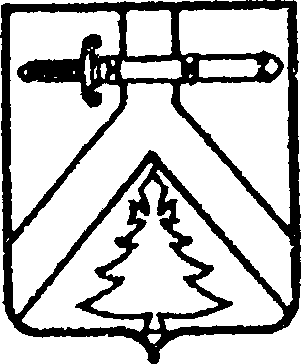 Администрация Имисского сельсовета
 Курагинского района Красноярского краяПОСТАНОВЛЕНИЕ24.11.2015 г.			       с.Имисское					№52-пО внесении изменений в постановление администрации сельсовета от 14.10.2014 №39-п «Об утверждении административного регламента предоставления муниципальной услуги «Выдача разрешений на строительство, разрешений на ввод объектов в эксплуатацию при осуществлении строительства, реконструкции, капитального ремонта объектов капитального строительства»В соответствии с Градостроительным кодексом Российской Федерации, Жилищным кодексом Российской Федерации, Федеральным законом от 27.07.2010 № 210-ФЗ «Об организации предоставления государственных и муниципальных услуг», обеспечения открытости и общедоступности информации о предоставлении муниципальных услуг физическим и (или) юридическим лицам, руководствуясь статьёй 7 Устава Имисского сельсовета, ПОСТАНОВЛЯЮ:1. В постановление администрации сельсовета от 14.10.2014 №39-п «Об утверждении административного регламента предоставления муниципальной услуги «Выдача разрешений на строительство, разрешений на ввод объектов в эксплуатацию при осуществлении строительства, реконструкции, капитального ремонта объектов капитального строительства» внести следующие изменения:1.1. в наименовании постановления, в пунктах 1, 2 постановления,  в наименовании административного регламента, в пункте  1.1 раздела 1, в пунктах  2.1,  2.4,  2.7.4, подпункте 2) пункта  2.11.2  административного регламента  слова «, капитального ремонта» исключить;1.2. подпункт 6 пункта 2.7.1. дополнить словами «за исключением указанных в  подпункте  8  пункта 2.7.1. случаев реконструкции многоквартирного дома»;1.3. пункт 2.7.1. дополнить подпунктом 8 следующего содержания:«8) решение общего собрания собственников помещений в многоквартирном доме, принятое в соответствии с жилищным законодательством в случае реконструкции многоквартирного дома, или, если в результате такой реконструкции произойдет уменьшение размера общего имущества в многоквартирном доме, согласие всех собственников помещений в многоквартирном доме;".2. Контроль за исполнением данного постановления оставляю за собой.3. Постановление вступает в силу со дня, следующего за днем опубликования в газете «Имисские зори». Глава сельсовета 								А.А.Зоткин 